Молимо Вас, да образац попуните читко штампаним словима.Подаци о подносиоцу  захтева:Подносим захтев да ми у складу са чланом 44. Одлуке о комуналном реду (“Службени лист града Београда” бр.10/11,60/12,51/14,92/14,2/15,11/15,61/15,75/16 и 19/17) издате одобрење за постављање жардињера и других посуда за биљне засаде:_____________________________________________________________________________________________________________________________________________________________у Новом Беогарду.( навести адресу )Прилози уз захтев:        Доказ о плаћеној административној такси:Општинска административна такса  за поднесак у износу од 310,00 динара (број рачуна 840-742251843-73, модел 97 позив на број 59-013, прималац Буџет градске општине Нови Београд);Општинска административна такса за израду решења у износу од 6.434,00 динара (број рачуна 840-742251843-73, модел 97 позив на број 59-013, прималац Буџет градске општине Нови Београд);Градска административна такса у износу од 3.955,00 динара за сагласност  Секретаријата за саобраћај-Сектор за регулисање и безбедност саобраћаја, (када се објекат поставља на јавној саобраћајној површини),  број рачуна: 840-742241843-03, модел 97  позив на број 27-501-08, прималац Буџет града Београда;Сагласност власника или корисника зграде, односно посебних делова зграде ако се  жардињера поставља на делу површине у јавном коришћењу која припада пословној односно стамбено-пословној згради, сагласност организације којој је површина за коју се тражи одобрење поверена на управљање, коришћење и одржавање;Жардињере на површини у јавном коришћењу која је унутар отвореног тржног центра може поставити власник тржног центра, односно власник пословног простора у том центру уз сагласност свих осталих власника пословног простора у том центру; Уговор са банком о отварању рачуна;7.  Фотографски приказ и скица места постављања са уцртаном жардињером у размери  1:100, оверена од стране лица које поседује одговарајућу лиценцу, приказ жардињере са техничким описом и фотографским и или графичким приказом,  у 5 (пет) примерака.Напомена: Одељење за грађевинске и комуналне послове и инвестиционо пројектовање Управе градске општине Нови Београд, прибавља  по службеној дужности сагласност на техничку документацију од:Секретаријата за саобраћај, када се објекат поставља на делу јавне саобраћајне површине;Секретаријата за урбанизам и грађевинске послове или Завода за заштиту споменика културе града Београда, када се објекат поставља испред зграде која је утврђена за културно добро, односно која ужива претходну заштиту или се налази у просторној културно-историјској целини, односно целини која ужива претходну заштиту иорганизације којој је та површина поверена на управљање, коришћење и одржавање.Жардињере и друге посуде за биљне засаде могу се постављати на делу улице који се не користи за саобраћај моторних возила, на разделним и заштитним тракама и појасевима, на делу тротоара или трга, на стубовима јавне расвете, као и на површинама у јавном коришћењу.Жардињере се постављају тако да се њиховим постављањем не омета кретање пешака, прилаз згради, противпожарни пут и слично.ПОДНОСИЛАЦ ЗАХТЕВА                     _____________________             (потпис)ОБРАЗАЦ 1 Упознат/а сам са одредбом члана 103. став 3.  Закона о општем управном поступку („Службени гласник РС“, бр. 18/2016), којом је прописано да у поступку који се покреће по захтеву странке орган може да врши увид, прибавља и обрађује личне податке о чињеницама о којима се води службена евиденција када је то неопходно за одлучивање, осим ако странка изричито изјави да ће те податке прибавити сама. Ако странка у року не поднесе личне податке неопходне за одлучивање органа, захтев за покретање поступка ће се сматрати неуредним.Поступак покрећем код .................................................................................................................ради остварививања права.............................................................................................................и тим поводом дајем следећуИ З Ј А В УI  Сагласaн/а сам да орган за потребе поступка може извршити увид, прибави и обради  личне податке о чињеницама о којима се води службена евиднција, који су неопходни у поступку одлучивања.  ..........................................                     (место)..........................................                                                          ................................................                  (датум)                                                                              (потпис даваоца изјаве)II Иако је орган обавезан да изврши увид, прибави и обави личне податке, изјављујем да ћу сам/а за потребе поступка прибавити: 	а) све личне податке о чињеницама о којима се води службена евидениција, а који су неопходни за одлучивање. 	б) следеће податке:.......................................................................................................................................................................................................................................................................................................................................................................................................................................Упознат/а сам да уколико  наведене личне податке неопходне за одлучивање органа  не поднесем у року од....................дана, захтев за покретање поступка ће се сматрати неуредним...........................................	                          (место)..........................................                                                          ................................................                  (датум)                                                                                                      (потпис даваоца изјаве)УПРАВА ГРАДСКЕ ОПШТИНЕ НОВИ БЕОГРАД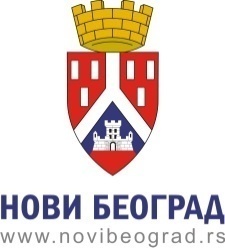 Одељење за грађевинске и комуналне послове и  инвестиционо пројектовањеОдсек за комуналне послове Захтев за издавање одобрења за постављање жардињера и других посуда за биљне засадеИме и презиме и адреса, подносиоца захтева Назив и седиште правног лица/предузетникаКонтакт телефон и e-mail